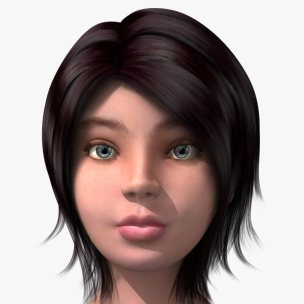 Γεωργίου ΜαρίαΓεωργίου ΜαρίαΓεωργίου ΜαρίαΓεωργίου ΜαρίαΓεωργίου ΜαρίαΓεωργίου ΜαρίαΓεωργίου ΜαρίαΜΗΧΑΝΙΚΟΣ ΠΛΗΡΟΦΟΡΙΚΗΣ Τ.Ε.ΜΗΧΑΝΙΚΟΣ ΠΛΗΡΟΦΟΡΙΚΗΣ Τ.Ε.ΜΗΧΑΝΙΚΟΣ ΠΛΗΡΟΦΟΡΙΚΗΣ Τ.Ε.ΜΗΧΑΝΙΚΟΣ ΠΛΗΡΟΦΟΡΙΚΗΣ Τ.Ε.ΜΗΧΑΝΙΚΟΣ ΠΛΗΡΟΦΟΡΙΚΗΣ Τ.Ε.ΜΗΧΑΝΙΚΟΣ ΠΛΗΡΟΦΟΡΙΚΗΣ Τ.Ε.ΜΗΧΑΝΙΚΟΣ ΠΛΗΡΟΦΟΡΙΚΗΣ Τ.Ε.Κύπρου 0,  Τ.Κ. 00000, Πειραιάς  - Κιν 6900 000 000 – 000@yahoo.grΚύπρου 0,  Τ.Κ. 00000, Πειραιάς  - Κιν 6900 000 000 – 000@yahoo.grΚύπρου 0,  Τ.Κ. 00000, Πειραιάς  - Κιν 6900 000 000 – 000@yahoo.grΚύπρου 0,  Τ.Κ. 00000, Πειραιάς  - Κιν 6900 000 000 – 000@yahoo.grΚύπρου 0,  Τ.Κ. 00000, Πειραιάς  - Κιν 6900 000 000 – 000@yahoo.grΚύπρου 0,  Τ.Κ. 00000, Πειραιάς  - Κιν 6900 000 000 – 000@yahoo.grΚύπρου 0,  Τ.Κ. 00000, Πειραιάς  - Κιν 6900 000 000 – 000@yahoo.grΚύπρου 0,  Τ.Κ. 00000, Πειραιάς  - Κιν 6900 000 000 – 000@yahoo.grΚύπρου 0,  Τ.Κ. 00000, Πειραιάς  - Κιν 6900 000 000 – 000@yahoo.grΚύπρου 0,  Τ.Κ. 00000, Πειραιάς  - Κιν 6900 000 000 – 000@yahoo.grΚύπρου 0,  Τ.Κ. 00000, Πειραιάς  - Κιν 6900 000 000 – 000@yahoo.grΚύπρου 0,  Τ.Κ. 00000, Πειραιάς  - Κιν 6900 000 000 – 000@yahoo.grΚύπρου 0,  Τ.Κ. 00000, Πειραιάς  - Κιν 6900 000 000 – 000@yahoo.grΚύπρου 0,  Τ.Κ. 00000, Πειραιάς  - Κιν 6900 000 000 – 000@yahoo.grΕπιδιωκόμενη θέσηΕπιδιωκόμενη θέσηΕπιδιωκόμενη θέσηΕπιδιωκόμενη θέσηΕπιδιωκόμενη θέσηΕπιδιωκόμενη θέσηΕπιδιωκόμενη θέσηΚαθηγήτρια Πληροφορικής στο Φροντιστήριο Μ.Ε. «ΣΤΟΧΟΣ»Καθηγήτρια Πληροφορικής στο Φροντιστήριο Μ.Ε. «ΣΤΟΧΟΣ»Καθηγήτρια Πληροφορικής στο Φροντιστήριο Μ.Ε. «ΣΤΟΧΟΣ»Καθηγήτρια Πληροφορικής στο Φροντιστήριο Μ.Ε. «ΣΤΟΧΟΣ»Καθηγήτρια Πληροφορικής στο Φροντιστήριο Μ.Ε. «ΣΤΟΧΟΣ»Καθηγήτρια Πληροφορικής στο Φροντιστήριο Μ.Ε. «ΣΤΟΧΟΣ»ΕμπειρίαΕμπειρίαΕμπειρίαΕμπειρίαΕμπειρίαΕμπειρίαΕμπειρία Φροντιστήριο Μ.Ε. «ΜΑΘΗΣΗ» Φροντιστήριο Μ.Ε. «ΜΑΘΗΣΗ» Φροντιστήριο Μ.Ε. «ΜΑΘΗΣΗ» Φροντιστήριο Μ.Ε. «ΜΑΘΗΣΗ» Φροντιστήριο Μ.Ε. «ΜΑΘΗΣΗ» Φροντιστήριο Μ.Ε. «ΜΑΘΗΣΗ» Καθηγήτρια Πληροφορικής 	 Καθηγήτρια Πληροφορικής 	 Καθηγήτρια Πληροφορικής 	 Καθηγήτρια Πληροφορικής 	2011 - 20122011 - 2012Φροντιστηριακά μαθήματα σε μαθητές ΕνιαίουΛυκείου, στο μάθημα Ανάπτυξη Εφαρμογών σε Προγραμματιστικό Περιβάλλον.Φροντιστηριακά μαθήματα σε μαθητές ΕνιαίουΛυκείου, στο μάθημα Ανάπτυξη Εφαρμογών σε Προγραμματιστικό Περιβάλλον.Φροντιστηριακά μαθήματα σε μαθητές ΕνιαίουΛυκείου, στο μάθημα Ανάπτυξη Εφαρμογών σε Προγραμματιστικό Περιβάλλον.Φροντιστηριακά μαθήματα σε μαθητές ΕνιαίουΛυκείου, στο μάθημα Ανάπτυξη Εφαρμογών σε Προγραμματιστικό Περιβάλλον.Φροντιστηριακά μαθήματα σε μαθητές ΕνιαίουΛυκείου, στο μάθημα Ανάπτυξη Εφαρμογών σε Προγραμματιστικό Περιβάλλον.Φροντιστηριακά μαθήματα σε μαθητές ΕνιαίουΛυκείου, στο μάθημα Ανάπτυξη Εφαρμογών σε Προγραμματιστικό Περιβάλλον.5ο Γυμνάσιο Αθηνών5ο Γυμνάσιο Αθηνών5ο Γυμνάσιο Αθηνών5ο Γυμνάσιο Αθηνών5ο Γυμνάσιο Αθηνών5ο Γυμνάσιο ΑθηνώνΑναπληρώτρια ΚαθηγήτριαΑναπληρώτρια ΚαθηγήτριαΑναπληρώτρια ΚαθηγήτριαΑναπληρώτρια Καθηγήτρια2011 - 20122011 - 2012Μαθήματα Πληροφορικής και Προγραμματισμού σε μαθητές Γυμνασίου.Μαθήματα Πληροφορικής και Προγραμματισμού σε μαθητές Γυμνασίου.Μαθήματα Πληροφορικής και Προγραμματισμού σε μαθητές Γυμνασίου.Μαθήματα Πληροφορικής και Προγραμματισμού σε μαθητές Γυμνασίου.Μαθήματα Πληροφορικής και Προγραμματισμού σε μαθητές Γυμνασίου.Μαθήματα Πληροφορικής και Προγραμματισμού σε μαθητές Γυμνασίου.ΕκπαίδευσηΕκπαίδευσηΕκπαίδευσηΕκπαίδευσηΕκπαίδευσηΕκπαίδευσηΕκπαίδευσηΤΕΙ ΛάρισαςΤΕΙ ΛάρισαςΤΕΙ ΛάρισαςΤΕΙ ΛάρισαςΤΕΙ ΛάρισαςΤΕΙ ΛάρισαςΠτυχίο τμήματος  Τεχνολογίας  Πληροφορικής και  Τηλεπικοινωνιών, ειδικότητας Πληροφορικής    (7,53)Πτυχίο τμήματος  Τεχνολογίας  Πληροφορικής και  Τηλεπικοινωνιών, ειδικότητας Πληροφορικής    (7,53)Πτυχίο τμήματος  Τεχνολογίας  Πληροφορικής και  Τηλεπικοινωνιών, ειδικότητας Πληροφορικής    (7,53)Πτυχίο τμήματος  Τεχνολογίας  Πληροφορικής και  Τηλεπικοινωνιών, ειδικότητας Πληροφορικής    (7,53)Πτυχίο τμήματος  Τεχνολογίας  Πληροφορικής και  Τηλεπικοινωνιών, ειδικότητας Πληροφορικής    (7,53)Πτυχίο τμήματος  Τεχνολογίας  Πληροφορικής και  Τηλεπικοινωνιών, ειδικότητας Πληροφορικής    (7,53)2ο Ενιαίο Λύκειο Πάφου2ο Ενιαίο Λύκειο Πάφου2ο Ενιαίο Λύκειο Πάφου2ο Ενιαίο Λύκειο Πάφου2ο Ενιαίο Λύκειο Πάφου2ο Ενιαίο Λύκειο ΠάφουΑπολυτήριο Ενιαίου Λυκείου (17,5)Απολυτήριο Ενιαίου Λυκείου (17,5)Απολυτήριο Ενιαίου Λυκείου (17,5)Απολυτήριο Ενιαίου Λυκείου (17,5)Απολυτήριο Ενιαίου Λυκείου (17,5)Απολυτήριο Ενιαίου Λυκείου (17,5)ΔεξιότητεςΔεξιότητεςΔεξιότητεςΔεξιότητεςΔεξιότητεςΔεξιότητεςΔεξιότητεςΑγγλική ΓλώσσαΑγγλική ΓλώσσαΑγγλική ΓλώσσαΑγγλική ΓλώσσαΑγγλική ΓλώσσαΑγγλική ΓλώσσαΚρατικό Πιστοποιητικό Γλωσσομάθειας επιπέδου Β2  (Καλή Γνώση)     Κρατικό Πιστοποιητικό Γλωσσομάθειας επιπέδου Β2  (Καλή Γνώση)     Κρατικό Πιστοποιητικό Γλωσσομάθειας επιπέδου Β2  (Καλή Γνώση)     Κρατικό Πιστοποιητικό Γλωσσομάθειας επιπέδου Β2  (Καλή Γνώση)     Κρατικό Πιστοποιητικό Γλωσσομάθειας επιπέδου Β2  (Καλή Γνώση)     Κρατικό Πιστοποιητικό Γλωσσομάθειας επιπέδου Β2  (Καλή Γνώση)     ΕπικοινωνιακέςΕπικοινωνιακέςΕπικοινωνιακέςΕπικοινωνιακέςΕπικοινωνιακέςΕπικοινωνιακέςΠολύ καλή επικοινωνία με τους μαθητές, ομαδικό πνεύμα συνεργασίας.Πολύ καλή επικοινωνία με τους μαθητές, ομαδικό πνεύμα συνεργασίας.Πολύ καλή επικοινωνία με τους μαθητές, ομαδικό πνεύμα συνεργασίας.Πολύ καλή επικοινωνία με τους μαθητές, ομαδικό πνεύμα συνεργασίας.Πολύ καλή επικοινωνία με τους μαθητές, ομαδικό πνεύμα συνεργασίας.Πολύ καλή επικοινωνία με τους μαθητές, ομαδικό πνεύμα συνεργασίας.